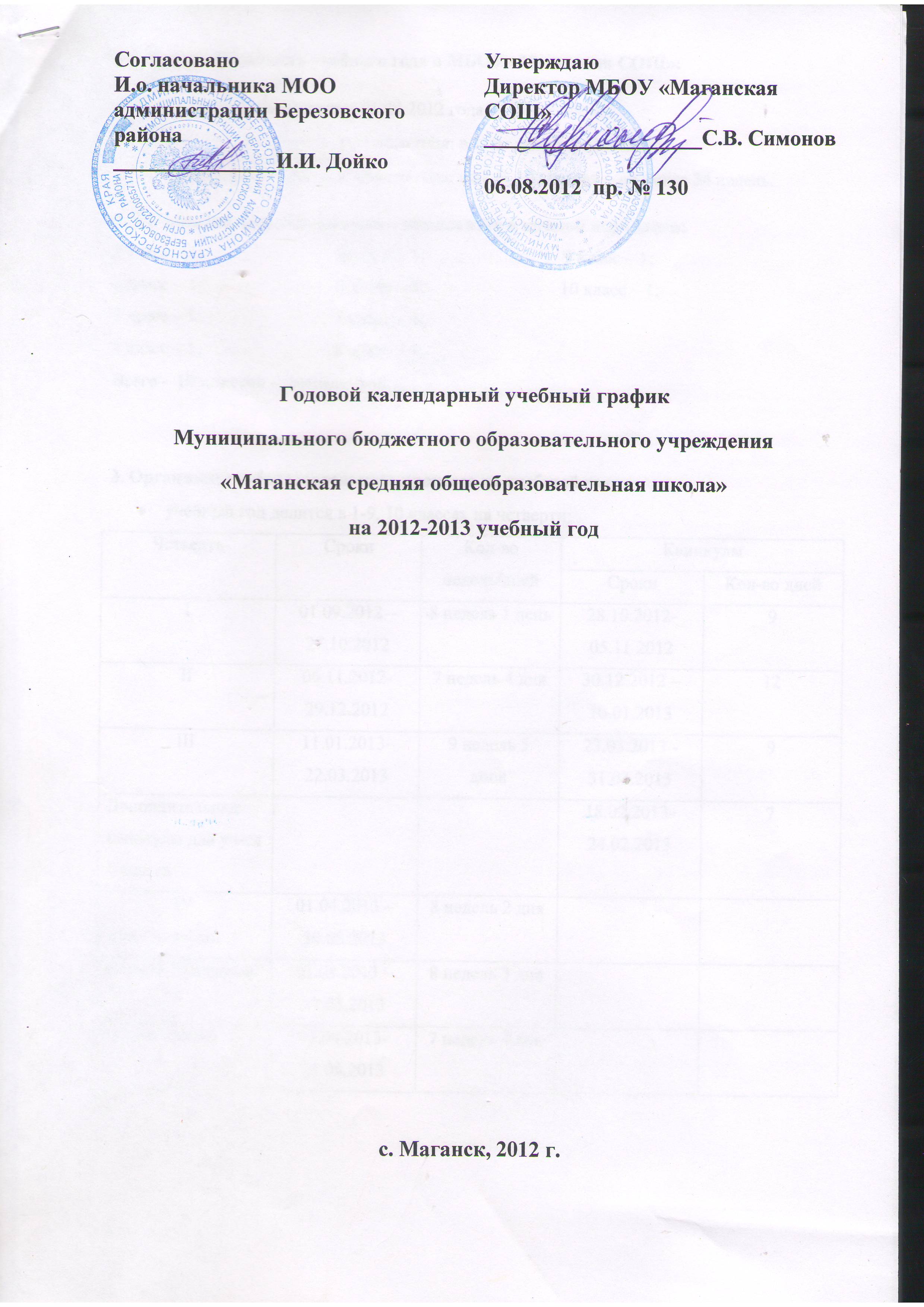 1. Продолжительность учебного года в МБОУ «Маганская СОШ»:начало учебного года – 01.09.2012 года;продолжительность  учебного года: в 1-ом классе – 33 недели;продолжительность  учебного года: во 2-9, 10 классах – не менее 34 недель.2. Количество  классов, классов – комплектов в каждой параллели:1 класс – 1; 	5 класс – 1;	9 класс – 1;2 класс – 1;	6 класс – 1;                             10 класс – 1;3 класс – 1;	7 класс – 1;	4 класс – 1;	8 класс – 1;Всего – 10 классов – комплектов.3. Организация образовательного процесса на учебный год: учебный год делится в 1-9, 10 классах на четверти:4. Регламентирование образовательного процесса на неделю.Продолжительность рабочей недели:5-ти дневная рабочая неделя в 1-ом классе;6-ти дневная рабочая неделя во 2-9,10 классах.Регламентирование образовательного процесса на день:сменность – МБОУ «Маганская СОШ» работает в одну смену.продолжительность урока  (академический час) во всех классах не превышает  45 минут, за исключением 1 класса, в котором  продолжительность  регламентируется пунктом 10.10 СанПиН 2.4.2.2821-10.Режим учебных занятий для 2 - 9,10  классов: Режим учебных занятий для 1 класса:Обучение в 1-м классе осуществляется с соблюдением следующих требований:- учебные занятия проводятся по 5-дневной учебной неделе в первую смену;- используется  "ступенчатый" режим обучения в первом полугодии (в сентябре, октябре - по 3 урока в день по 35 минут каждый, в ноябре-декабре - по 4 урока по 35 минут каждый; январь - май - по 4 урока по 45 минут каждый);2 и 3  перемена – продолжительностью 20 минут для организации питания обучающихся:перемена – 1-4 класс;перемена – 5-9,10 класс;5. Элективные и факультативные занятия, работа кружков:В учебный план школы внесены элективные курсы. Установлено расписание занятий. Между началом элективных  занятий и последним уроком установлен  перерыв продолжительностью 45 минут.6. Группа продленного дня:В  ОУ функционирует ГПД для учащихся 2-5 класса, режим работы понедельник - пятница, с 12.30 до 15.00 часов, имеется перерыв для прогулки на улице, подвижных игр. ЧетвертьСрокиКол-во недель/днейКаникулыКаникулыЧетвертьСрокиКол-во недель/днейСрокиКол-во днейI01.09.2012 – 27.10.20128 недель 1 день28.10.2012-05.11 20129II06.11.2012- 29.12.20127 недель 4 дня30.12.2012 – 10.01.201312III11.01.2013-22.03.20139 недель 5 дней23.03.2013 -31.03.20139Дополнительные каникулы для уч-ся 1 класса18.02.2013-24.02.20137IVДля 1 классов:01.04.2013 – 30.05.20138 недель 2 дняДля 2-8,10 классов:01.04.2013 – 31.05.20138 недель 3 дняДля 9 классов:01.04.2013-25.05.20137 недель 4 дняРежимное мероприятиеначалоокончаниеПродолжительность перемен1 урок8:309:1510 мин2 урок9:2510:1020 мин3 урок10:3011:1520 мин4 урок11:3512:2010 мин5 урок12:3013:1510 мин6 урок13:2514:10